Congratulations on achieving the Milky Way.You are moving on to the Universe!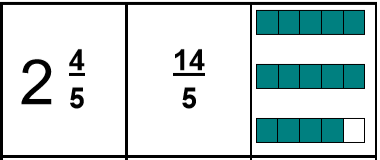 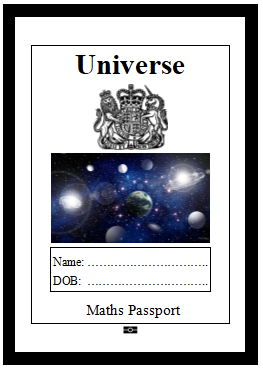 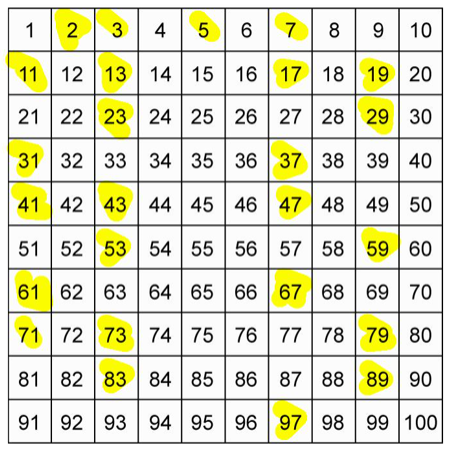 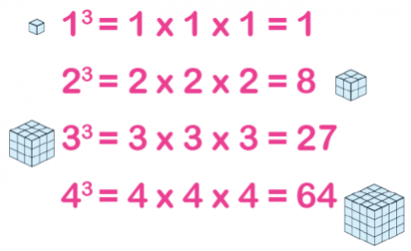 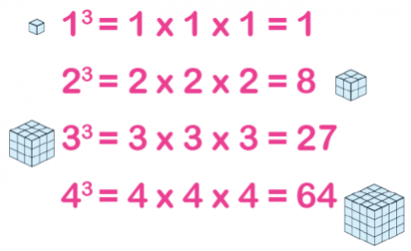 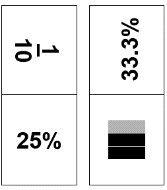 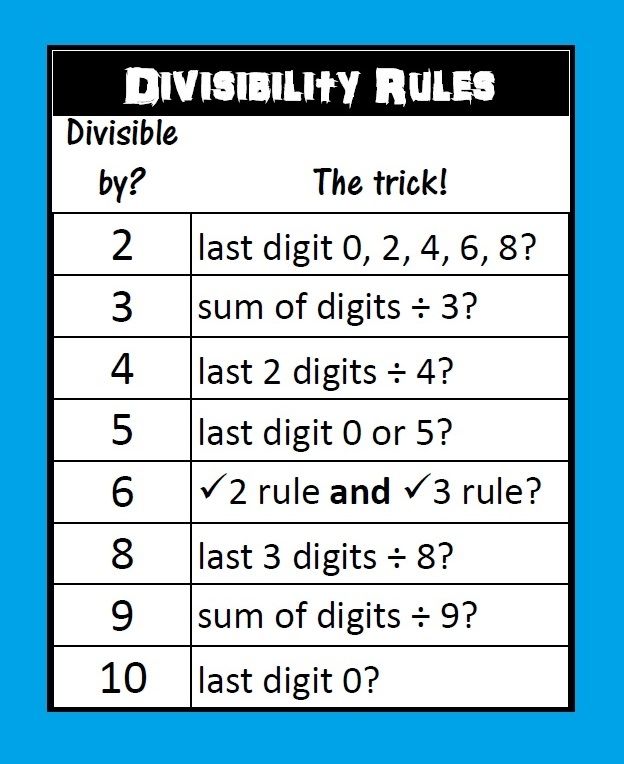 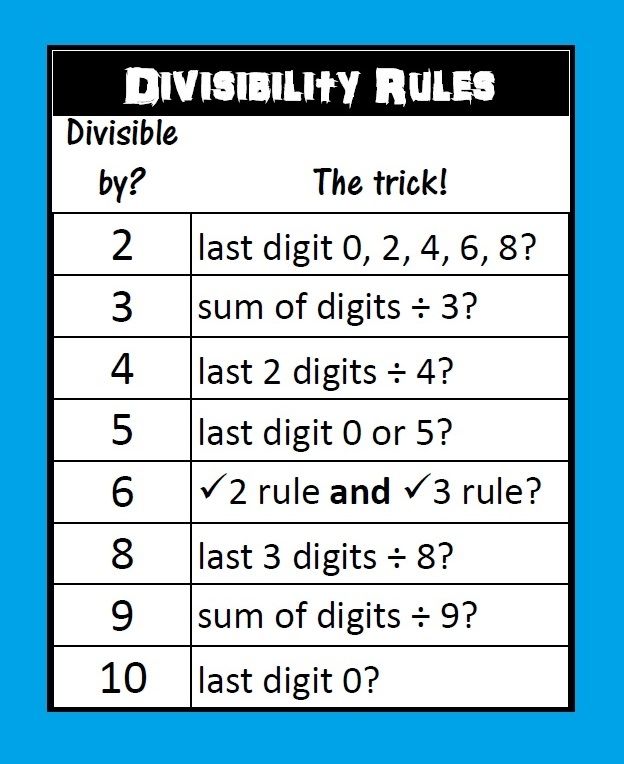 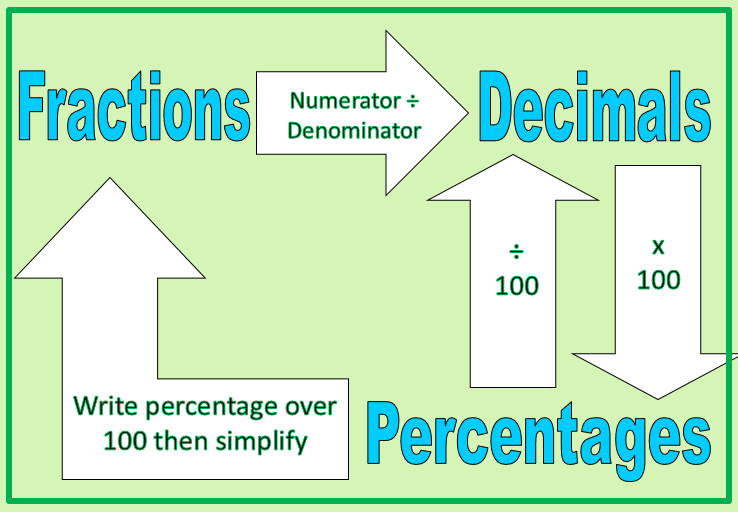 